Universidade do Estado do Rio de Janeiro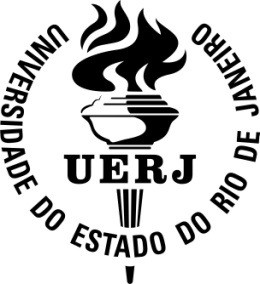 Centro de Educação e HumanidadesFaculdade de Educação da Baixada FluminenseNome CompletoTitulo: subtituloDuque de CaxiasanoNome completoTitulo: subtitulo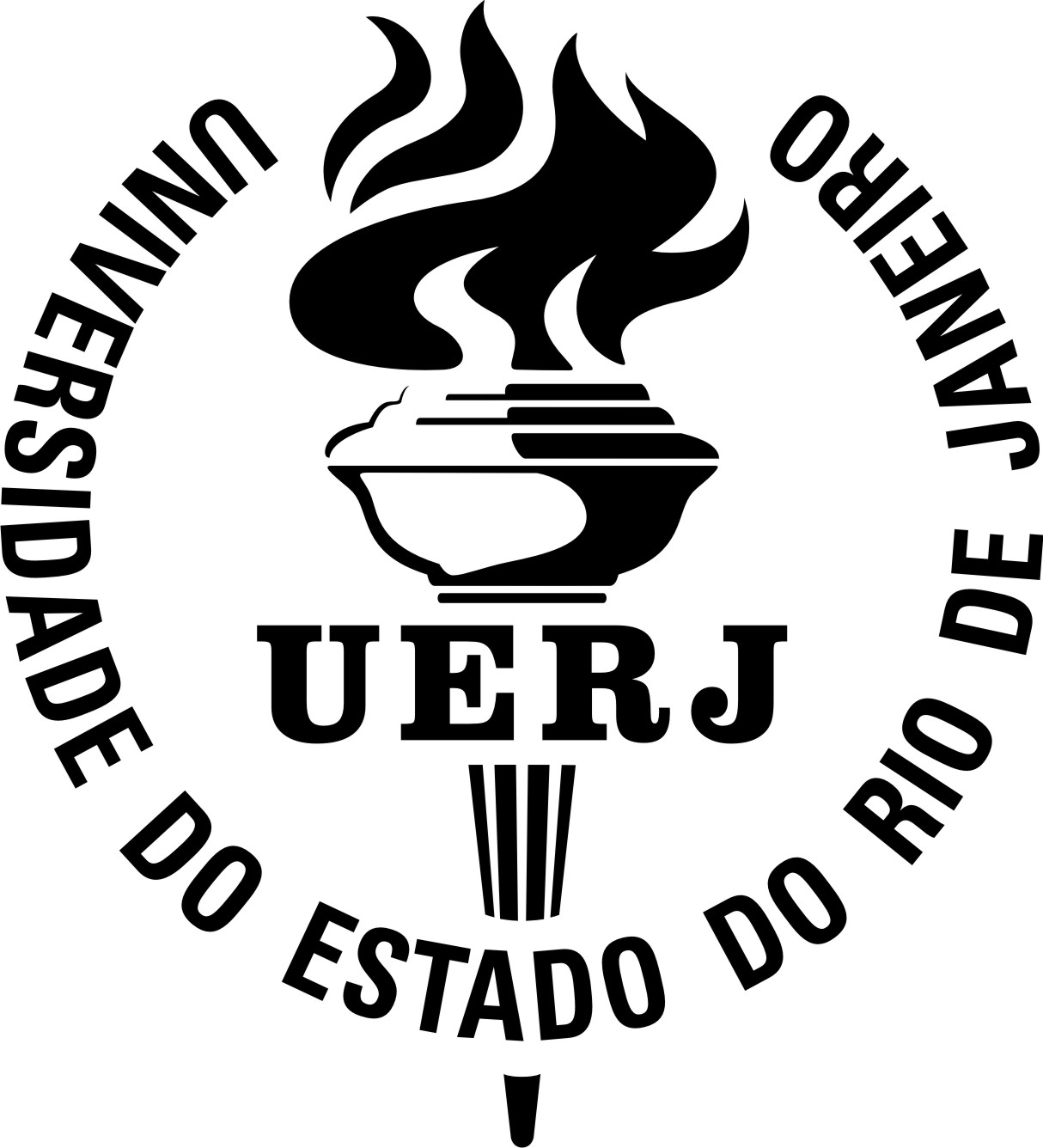 Trabalho de conclusão do curso apresentado, como requisito parcial para obtenção do titulo de Licenciatura em Curso, à banca examinadora da Universidade do Estado do Rio de JaneiroOrientador: Prof. Dr. Nome do professor por ExtensoOrientadora: Profª Dra Nome da professoraDuque de CaxiasanoFicha catalográfica elaborada pela biblioteca CEHC ou pelo programa gerador automático de fichaCATALOGAÇÃO NA FONTENomeTitulo: subtituloTrabalho de conclusão do curso apresentado, como requisito parcial para obtenção do titulo de Licenciatura em Curso, à banca examinadora da Universidade do Estado do Rio de JaneiroAprovada em: dia mês anoBanca Examinadora:_______________________________________________Prof. Dr Nome completo (Orientador)Faculdade de Educação da Baixada Fluminense - UERJ______________________________________________________Profª Dra. Nome completoFaculdade de Educação da Baixada Fluminense – UERJ________________________________________________Profª Nome completoNome da universidade externaDEDICATÓRIAAos meus queridos que sempre me incentivaram AGRADECIMENTOSÀ minha orientadora pelos conselhos e precisos com que, sabiamente, orientou este trabalho.Ao Professor que me apoiou.Aos meus queridos que me incentivaram.RESUMOSOBRENOME, Nome . Titulo: subtitulo. ano. Trabalho de Conclusão de Curso (Curso) – Faculdade de Educação da Baixada Fluminense, Universidade do Estado do Rio de Janeiro, Duque de Caxias, ano. Resumo entre 150 e 500 palavrasPalavras chave: ABSTRACT(ou o equivalente em outra língua estrangeira)ULTIMO SOBRENOME, Nome. Titulo em língua estrangeira: subtitulo em lingua estrangeira. ano. Trabalho de Conclusão de Curso (Curso) – Faculdade de Educação da Baixada Fluminense, Universidade do Estado do Rio de Janeiro, Duque de Caxias, ano.	Resumo em língua estrangeira entre 150 e 500 palavrasKeywords ou equivalente: LISTA DE ABREVIATURA E SIGLASLISTA DE ILUSTRAÇÕES         (Usa-se a lista de ilustrações quando o numero de gráficos, quadros e figuras incluídas no corpo do trabalho forem pouco numero, ordenadas na ordem que aparecem no texto )ExemploSUMÁRIOABNTAssociação Brasileira de Normas TécnicasCNEConselho Nacional de EducaçãoECAEstatuto da Criança e do AdolescenteLDBLei de Diretrizes e BasesLDBNLeis de Diretrizes e Bases da Educação Nacional.MECMinistério da Educação e da CulturaONUOrganização das Nações UnidasPNEPlano Nacional de EducaçãoUNICEFFundos das Nações Unidas para a InfânciaMapa 1Situação do Município de Duque de Caxias ................................................18Figura 1Alunos da Escola Municipal Rui Barbosa ...................................................32Mapa 2Zona urbana do município de São João de Meriti .......................................45Gráfico 1Valores demográficos por município ..........................................................54INTRODUÇÃO ...............................................................................................111BREVE HISTÓRICO DA ADMINISTRAÇÃO ESCOLAR .....................151.1Teorias da Administração...............................................................................161.1.1Administração escolar no Brasil .......................................................................181.1.1.1Aspectos legais ..................................................................................................212A LDB E OS PROFISSIONAIS DA EDUCAÇÃO .....................................262.1Aspecto Administrativo ..................................................................................302.2Aspecto Pedagógico .........................................................................................363O PAPEL DO ADMINISTRADOR ESCOLAR NA BUSCA DA GESTÃO DA DEMOCRÁTICA ...................................................................393.1Competência técnica e competencia politica ................................................423.2Gestão democrática ........................................................................................443.3Escolas democráticas ......................................................................................573.3.1Casos especiais ..................................................................................................604ASPECTOS COMUNS AO ADMINISTRADOR ESCOLAR....................624.1Colocação dos problemas  ..............................................................................654.2Processo administrativo ..................................................................................704.2.1Integração multilareral ......................................................................................764.2.1.1Integração externa .............................................................................................774.2.1.2Integração interna ..............................................................................................78CONCLUSÃO .................................................................................................80REFERÊNCIAS ..............................................................................................83APENDICE A – Escola Municipal Pedro Luiz Santista .................................85APENDICE B – Escola democrática ...............................................................87ANEXO A – Primeiros escritos sobre administração escolar no Brasil ...........90